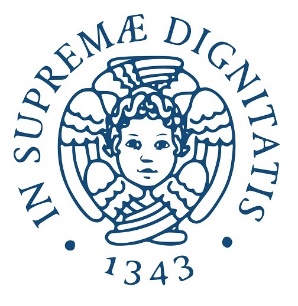 MODULO DI RICHIESTA PER L’UTILIZZO DELL’AULA MAGNA PALAZZO MATTEUCCIAl Direttore del Dipartimento diFilologia, Letteratura e LinguisticaIl/La Sottoscritto/a _____________________________________, in qualità di:docente/ricercatore/assegnista di ricerca del Dipartimento di  ________________________ ___________________________________________________________ dell’Università di Pisastudente/dottorando del Corso di Studi in _____________________________________ presso Dipartimento di  _______________________________________________________ ____________________________ dell’Università di Pisa (matricola _______________)rappresentante della ditta/società/associazione culturale di seguito indicata:denominazione: _______________________________________________________________indirizzo: ____________________________________________________________________C.F./P.IVA ___________________________________________________________________CHIEDEL’autorizzazione all’utilizzo dell’Aula Magna Palazzo Matteucci giorno/i giorni _________________ dalle ore _______ alle ore ______ per lo svolgimento di ___________________________ _______________________________.Caratteristiche e Richieste particolari:________________________________________________________________________________Ai fini dell’applicazione della tariffa prevista all’articolo 6, dichiara:che si tratta di un evento di interesse esclusivo dell’università di Pisa: euro 75,00;che si tratta di un evento organizzato in collaborazione con altri enti privati o pubblici o università (interesse non esclusivo dell’università di Pisa): euro 100,00;che la richiesta viene formulata da o per conto di enti o soggetti esterni (enti privati o pubblici o università diverse dall’Università di Pisa): euro 150,00;Il richiedente si impegna ad accettare le condizioni stabilite dal Regolamento per la Concessione d’Utilizzo dell’Aula Magna Palazzo Matteucci. Data _______________________			Firma e eventuale timbro